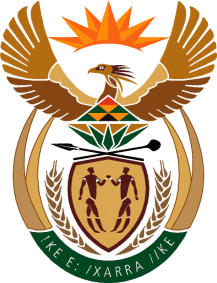 MINISTRY OF DEFENCE & MILITARY VETERANSNATIONAL ASSEMBLYQUESTION FOR WRITTEN REPLY21.	Mr S P Mhlongo (EFF) to ask the Minister of Defence and Military Veterans:What (a) number of co-operation agreements does the SA National Defence Force have with defence forces of other nations, (b) are the names of the specified nations and (c) are the details of each of the agreements?					NW25EREPLY:1.	Please find herewith the written reply as follows:a.	Question a:  What number of cooperation agreements does the SA National Defence Force have with defence forces of other nations?	Answer:  Since 1994, the Department of Defence, on behalf of the South African Government has entered into 101 x binding international agreements with 63 x foreign governments, 1 x multilateral organisation (UN) and 1 x trilateral agreement (RSA, Mozambique, Tanzania) in terms of Section 231(3) of the Constitution of the RSA, No 108 of 1996 and which are currently all in force.b.	Questions b and c:  What are the names of the specified countries and what are the details of each of the agreements?		Answer:  (See below)* Note:  "MOU" means Memorandum of Understanding	  "SOFA" means Status of Forces Agreement	  "GSA" means General Security Agreement / Arrangement2Serial NoCountry / OrgType of AgreementDate SignedDuration1AlgeriaAgreement – Cooperation in the Field of DefenceDef Coop22 Sep 0010 yrs – extended for a further period2AngolaProtocol – Defence cooperationDef Coop17 Feb 055 yrs – automatically renewed unless terminated3ArgentinaAgreement – Exchange of Information on Maritime TrafficExchange of Maritime Info30 Aug 91Open-ended4ArgentinaMOU – Defence CooperationDef Coop20 Nov 10Open-ended5ArgentinaAdditional Protocol – Protection of Classified Information exchanged between the Parties within the Framework of Defence CooperationProtection of Class Info20 Nov 10Open-ended6ArgentinaAgreement – Peacetime Cooperation between their Respective NaviesDef CoopOct 97Open-ended7AustraliaAgreement – Reciprocal Protection of Classified Information of Defence InterestProtection of Class Info11 May 00Review after every 5 yrs8BelarusAgreement – Military-Technical CooperationDef Coop29 Sep 065 yrs – automatically extended for 5 yrs periods9BelgiumAgreement – Military PartnershipDef Coop28 Feb 06Open-ended10BeninAgreement – Defence CooperationDef Coop24 Jun 08Open-ended11BotswanaTechnical Arrangement – Military Health Services CooperationDef Coop2 Mar 11Open-ended12BrazilAgreement – Cooperation in Defence Related MattersDef Coop4 Jun 03Open-ended13BulgariaAgreement – Cooperation in the Fields of Defence and Defence TechnologyDef & Tech CoopJul 975 yrs – automatically remain in force after expiration14BurundiAgreement – Defence CooperationDef Coop11 Aug 115 yrs – automatically remains in force after expiration15Central African RepublicMOU – Defence CooperationDef Coop31 Dec 125 yrs – extended for successive 5 yrs period16ChileMOU – Defence CooperationDef Coop11 Oct 065 yrs – automatically renewed17Rep of Congo (Brazzaville)Agreement – Defence CooperationDef Coop14 Apr 086 yrs – renewed automatically unless terminated18CubaAgreement – Defence CooperationDef Coop10 Jan 12Open-ended19Czech RepublicArrangement – Defence CooperationDef Coop9 Nov 99Open-ended3Serial NoCountry / OrgName of AgreementType of AgreementDate SignedDuration20DRCAgreement – Defence CooperationDef Coop18 Jun 043 yrs – renewed automatically unless terminated by either party21DRC MOU – Practical Assistance to the Government of the DRC on the Integration of the Armed Forces of the DRC in accordance with the Terms of the Defence Cooperation Agreement signed between themProject Coop18 Jun 043 yrs – renewed automatically22EcuadorMOU – Defence-Industrial CooperationDef Ind Coop3 Nov 11Open-ended23EgyptProtocol – Intelligence CooperationInt Coop24 Jan 005 yrs – automatically renewed24Equatorial GuineaAgreement – Cooperation on Defence and SecurityDef Coop16 Feb 04In force unless terminated by either Party25Equatorial GuineaStatus of the SANDF Personnel and Associated Equipment present in the Territory of the Republic of Equatorial GuineaSOFA26 Jun 145 yrs – automatically renewed26EthiopiaAgreement – Defence CooperationDef Coop13 Feb 09In force for period of 6 yrs – thereafter automatically renewed for 6 more yrs27FinlandMOU – Cooperation in the Fields of Defence Research, Development, Production and Procurement of Defence Equipment and Industrial CooperationDef Ind Coop29 Nov 1310 yrs28FranceAgreement – Defence CooperationDef Coop28 May 98Open-ended29FranceSecurity Agreement – Exchange of Classified Information in the Field of DefenceProtection of Def Related Info31 Jul 01Open-ended30GermanyAgreement – Defence CooperationDef Coop4 Oct 96Open-ended31GermanyAgreement – Cooperation in the Fields of Naval Defence Economy and Naval TechnologyDef Coop11 Sep 975 yrs – continue for successive periods of 1 yr32GermanyMOU – Exchange of Medical PersonnelExchange of Personnel13 Oct 96Open-ended33GermanyAgreement – Conditions for the Reciprocal Provision of Support for Information and Working VisitsBilateral Supp23 Feb 98Open-ended34GermanyAgreement – Reciprocal Provision of Health Care to Military Personnel in the Military Attaché ServiceBilateral Supp23 Feb 98Open-ended4Serial NoCountry / OrgName of AgreementType of AgreementDate SignedDuration35GermanyAgreement – Cooperation in the Field of Defence Economy and Defence TechnologyDef Ind Coop25 Jun 995 yrs – continue for successive period of 1 yr36GermanyMOU – Joint Execution of Helicopter Cross Deck Operations within the Scope of Maritime CooperationTrg Coop29 Jan 03Open-ended37GermanyAgreement – Provision of Equipment AidBilateral Supp5 Apr 02Open-ended38GermanySpecific Arrangement – Training of Members of the RSA Armed Forces at Bundeswehr Facilities as Part of Military Training AssistanceTrg coop12 Aug 02Open-ended39GabonAgreement – Defence CooperationDef Coop2 Nov 06Automatically renewed after 5 yrs40GhanaAgreement – Defence Training and Technical CooperationDef Coop6 Oct 005 yrs – automatically renewed for further periods of 5 yrs41Guinea-BissauAgreement – Defence CooperationDef Coop8 Aug 07Open-ended42IndiaAgreement – Defence CooperationDef Coop27 Sep 003 yrs – automatically renewed43IndiaAgreement – Supplies of Defence EquipmentDef Inc Coop11 Dec 03Open-ended44IndiaMOU – Training of SAN Personnel by the Indian navyTrg Coop8 Jun 06Open-ended45IndonesiaMOU – Cooperative Activities in the Field of DefenceDef Coop17 Mar 085 yrs – automatically renewed for another term46IranMOU – Cooperation in the Field of DefenceDef Coop13 Dec 165 yrs – automatically renewed for another term47ItalyAgreement – Cooperation in the Field of Defence and Defence EquipmentDef & Def Equip Coop12 Feb 1848KuwaitMOU – Defence CooperationDef Coop15 Jul 025 yrs – automatically extended for successive terms of 2 yrs49MalawiMOU – Defence CooperationDef Coop25 Feb 085 yrs – renewed automatically unless terminated50MalaysiaMOU – Defence CooperationDef Coop12 Nov 96Open-ended51MalaysiaAgreement – Governing the Exchange and Protection of Classified Information in the Field of DefenceProtection of Class Info26 Jun 97Open-ended52Mali Agreement – Defence and Technical CooperationDef & Def Ind Coop3 May 05Automatically renewed after 5 yrs for another 5 yrs5Serial NoCountry / OrgName of AgreementType of AgreementDate SignedDuration53MozambiqueMOU – Conduct of Combined Maritime Patrols within the Territory of the Republic of MozambiqueBilateral Supp1 Jun 111 yr – automatically renewed unless terminated54MozambiqueAgreement – Establishment of a Joint Permanent Commission on Defence and SecurityEstablishment of bilateral structure20 Nov 07Open-ended55NamibiaAgreement – Defence CooperationDef Coop10 Jun 97Open-ended56NetherlandsAgreement – Status of Military and Civilian Personnel of their Department / Ministry of Defence Present in Each Other's Territory for Activities related to Military CooperationSOFA8 Jun 07Open-ended57NigerMOU – Defence CooperationDef Coop25 Oct 17Open-ended58NigeriaAgreement – Defence CooperationDef Coop7 May 13Open-ended59OmanMOU – Military CooperationDef Coop13 Mar 125 yrs – automatically extended for a period of 5 yrs60PakistanMOU – Defence and Defence-Industrial CooperationDef & Def Ind Coop27 Mar 175 yrs – automatically renewed for another term61PakistanAgreement – Peacetime Cooperation between their Respective NaviesDef Coop26 Jan 98Subject to biennial (2 yrs) revision62Peoples Republic of China (PRC)Agreement – Defence CooperationDef Coop11 Dec 0110 yrs – extended automatically for successive terms of 2 yrs63PolandAgreement – Industrial, Technological and Commercial Cooperation within the Scope of the Military IndustriesDef Ind Coop19 Sep 995 yrs – automatically be extended for indefinite period64QatarAgreement – Defence CooperationDef Coop19 May 165 yrs – may be extended for further period of 5 yrs65RomaniaMOU – Defence CooperationDef Coop7 May 035 yrs – automatically extended for periods of 1 yr at a time66Russian FederationAgreement – Protection of Classified Defence and Defence-Industrial Related InformationProtection of Class Def & Def Ind Info18 Mar 05Open-ended67Russian FederationAgreement – Defence Intelligence Cooperation (No Classified Information)Def Int Coop27 Jun 00Open-ended68Russian FederationAgreement – Military-Technical CooperationMil Tech Coop26 Nov 95Open-ended69Russian FederationAgreement – Cooperation between the two Ministries of DefenceDef Coop14 Jul 955 yrs – automatically extended for a new period of 5 yrs6Serial NoCountry / OrgName of AgreementType of AgreementDate SignedDuration70Russian FederationAgreement – Reciprocal Protection of Intellectual Property Rights Used and Established in the Course of Bilateral Defence-Industrial CooperationProtection of Intellectual Property Rights15 May 13Open-ended71SenegalMOU – Defence CooperationDef Coop20 Apr 08Open-ended72SingaporeAgreement – Military CooperationDef Coop10 Nov 97Open-ended73SingaporeAgreement – Status of Singapore Forces Deployed in the RSASOFA23 Oct 98Open-ended74Slovak RepublicProtocol on Defence CooperationDef CoopJul 97Open-ended75South SudanMOU – Defence CooperationDef Coop30 Jan 18Open-ended76SpainMOU – Field of Defence MaterialDef Ind Coop22 Oct 9710 yrs – automatically extended for similar periods77SpainAgreement – Defence CooperationDef Coop19 Apr 07Open-ended78SwedenMOU – Defence CooperationDef Coop2 Jun 00Open-ended79SwedenGeneral Security Agreement – Exchange of Classified InformationGSA2 Jun 00Shall be reviewed jointly by Parties within 10 yrs after effective date80TanzaniaAgreement – Defence CooperationDef Coop12 Jun 99Open-ended81TunisiaMOU – Military CooperationDef Coop6 May 0582UgandaMOU – Cooperation in DefenceDef Coop9 Nov 12Open-ended83UKArrangement – Mapping and Survey Cooperation and the Exchange of Geographic MaterialsExchange of Def Related Info2 Aug 12Open-ended84UKGeneral Security Arrangement – Protection of Classified Information Exchanged for the Purpose of Defence Cooperation, Production, Research and Procurement between the two CountriesGSA20165 yrs85UKMOU – Defence CooperationDef Coop8 Nov 07Open-ended86UKBilateral Arrangement- Hydrographic OfficesProject Coop18 Nov 96Open-ended87UKSupplementary Arrangement – Provision of Support during Exercises, Training and OperationsBilateral Supp2 Aug 04Open-ended88UKAdministrative Arrangement – Exchange of Air force OfficersTrg Coop18 Mar 97Open-ended89UkraineAgreement – Military-Technical CooperationMil-Tech Coop19 Jul 95Open-ended90UNMOU – Contributing Resources to the UN Mission in the DRC (MONUC) (now MONUSCO)SOFA24 Sep 01Valid for duration of MONUSCO7Serial NoCountry / OrgName of AgreementType of AgreementDate SignedDuration91UNMOU – SAAF Aviation Unit to MONUSCOSOFA29 Mar 12Valid from 2006 for duration of MONUSCO92United Arab Emirates (UAE)Agreement – Defence CooperationDef Coop14 Nov 11Open-ended93USAExchange of Notes – Provision of Excess Defence ArticlesDef Coop23 Oct 95Open-ended94USAAgreement – Security Measures for the Protection of Classified Military Information (GESOMIA)Protection of Class Def Related Info20 Nov 985 yrs – automatically extended annually95USAExchange of Notes – Administrative and Technical Status of Visiting ForcesSOFA10 Jun 99Open-ended96USAAcquisition and Cross-Servicing Agreement (ACSA)Def Ind Coop8 May 0110 yrs – automatically extended annually97USABasic Exchange and Cooperation Agreement- Geospatial-IntelligenceExchange of Class Def Related InfoMar 1398USAAgreement – Defence Research, Development, Testing and Evaluation Project (RDT&E)Def Ind Coop14 Apr 16Open-ended99VietnamMOU – Defence CooperationDef Coop9 May 06Open-ended100ZambiaAgreement – Defence CooperationDef Coop20125 yrs – may be renewed for further period of 5 yrs101ZimbabweMOU – Defence Training, Technical Cooperation and Technological TransferDef Coop3 Dec 10Open-ended102ZimbabweAgreement – Defence CooperationDef Coop21 Feb 96Open-endedTRILATERIAL103RSA – Mozambique – TanzaniaMOU – Maritime Security CooperationTrilateral Coop13 Dec 111 yr – automatically renewed